Indiquer si les affirmations suivantes sont vraies ou fausses. Corriger celles qui sont fausses.L’équivalence d’un titrage colorimétrique est repérée grâce à une droite d’étalonnage un changement de couleur dans le bécher ou l’erlenmeyer.Lors d’un titrage, on utilise une éprouvette graduée pipette jaugée pour effectuer le prélèvement de l’espèce titrée.Lors d’un titrage, la solution titrante se trouve dans la burette et l’espèce titrée dans un bécher ou un erlenmeyer. VRAIA l’équivalence d’un titrage, les quantités de matière des réactifs ont été introduites en proportions égales dans les proportions stœchiométriques.Lors du titrage d’une base par un acide, le pH diminue. VRAIChoisir la(es) bonne(s) réponse(s).Une réaction chimique support d’un titrage doit être :lente et totale.rapide et totale.rapide et limitée. Lors d’un titrage, la solution titrante se trouve dans :la pipette jaugéele bécherla burette graduéeAvant l’équivalence d’un titrage, le réactif limitant est :le réactif titrant le réactif titréaucun des deuxLors d’un titrage dont l’équation support s’écrit : , la relation à l’équivalence s’écrit :Titrage d’une solution d’acide éthanoïqueOn réalise le titrage de V0 =20,0 mL d’une solution aqueuse d’acide éthanoïque CH3COOH retrouvée dans un flacon au laboratoire avec une étiquette partiellement arrachée. On souhaite retrouver la valeur de la concentration de cette solution. On la titre par une solution notée B à la concentration  ctitrant = 1,0.10-2 mol.L-1. Le volume de solution B versé à l’équivalence est VE = 10,0 mL.Couples acide/base mis en jeu :	CH3COOH(aq) / CH3COO -(aq)	H2O(ℓ) / HO - (aq)Identifier parmi les données, l’espèce chimique qui correspond à l’espèce titrante B.Citer les différentes techniques qu’il est possible de mettre en œuvre pour repérer l’équivalence.Ecrire l’équation chimique de la réaction support du titrage.CH3COOH + HO -→ CH3COO- + H2OEn déduire les relations à l’équivalence : celle entre les quantité de matière puis celle qui relie les volumes et les concentration des solutions titrante et titrée.Déterminer la valeur de la concentration en acide éthanoïque dans le flacon étudié.Vérification de l’indication d’une étiquetteSur l’étiquette d’une poche à perfuser, on trouve les indications ci-contre. On souhaite vérifier la concentration en bicarbonate, ou ion hydrogénocarbonate HCO3-, indiquée. Pour cela, on prélève un volume V = 20,0 mL de solution à perfuser que l’on dose par une solution d’acide chlorhydrique de concentration cA = 0,40 mol.L-1.La courbe de titrage obtenue est la suivante :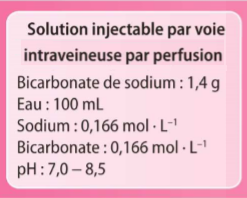 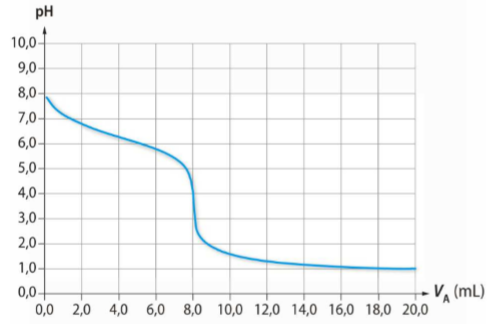 Nommer la technique utilisée pour suivre le titrage.Identifier le réactif titrant et le réactif titré.Pour procéder au titrage, on utilise, entre autres, une pipette jaugée et un becher.Expliquer à quoi sert la pipette jaugée.Indiquer la solution qu’il faut introduire initialement dans le becher.Réaliser un schéma annoté du montage.Couples acide/base mis en jeu :	H2CO3(aq) / HCO3- (aq)	H3O+(aq) / H2O(ℓ)Appliquer la méthode des tangentes pour déterminer la valeur VE du volume versé à l’équivalence.Ecrire l’équation chimique de la réaction support du titrage.En déduire les relations à l’équivalence : celle entre les quantité de matière puis celle qui relie les volumes et les concentration des solutions titrante et titrée.Déterminer la valeur de la concentration en ion hydrogénocarbonate la poche étudiée.Estimation de la valeur du pKA de l’acide ascorbique par analyse d’une courbe de dosage pH-métriqueLa courbe ci-dessous a été obtenue par ajout à la burette d’une solution d’hydroxyde de sodium [Na+ + HO-] dans un becher dans lequel on a initialement introduit 20,0 mL d’une solution d’acide ascorbique C6H8O6 de concentration 1,0 x 10-2 mol.L-1.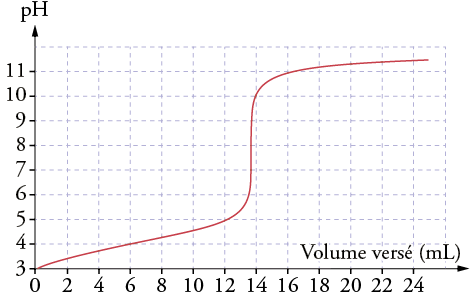 L’équation qui se produit dans le becher est :C6H8O6 + HO- → C6H7O6-- + H2OCalculer la quantité de matière initiale en acide ascorbique C6H8O6 dans le becher.nA = c x V = 1,0 x 10-2 x 0,0200 = 2,0 x 10-4 mol Que vaut cette quantité de matière à l’équivalence ?nA = 0 car tout a été consommé…En quelle espèce l’acide ascorbique s’est-il transformé lorsqu’on a ajouté la solution d’hydroxyde de sodium ?C6H7O6--A quel moment du titrage peut-on écrire [C6H8O6] = [C6H7O6-] dans le becher. Argumenter la réponse.LorSque le volume versé est égale à 0, le becher contient C6H8O6LorSque le volume versé est égale à Ve, le becher contient C6H7O6-LorSque le volume versé est égale à Ve/2 	[C6H8O6] = [C6H7O6-]A quelle valeur particulière est alors égal le pH ?Dans ce cas (voir S7) pH = pKADéterminer graphiquement la valeur du pKA du couple C6H8O6.VE ≈ 14 mL donc VE /2 ≈ 7 mL d’après la courbe pKA = pH ≈4Indiquer si les affirmations suivantes sont vraies ou fausses. Corriger celles qui sont fausses.La courbe pH-métrique du titrage d’un acide faible AH par une base forte permet de déterminer le pKa du couple AH/A-.vraiLe pKa du couple BH/B- est repéré à la demi-équivalence sur une courbe de titrage pH-métrique. Le pKa du couple CH/C- est repéré à la demi-équivalence sur une courbe de titrage pH-métrique.vraiA l’équivalence d’un titrage acido-basique, le pH est toujours neutre.Choix de l’indicateur coloré pour un titrage colorimétrique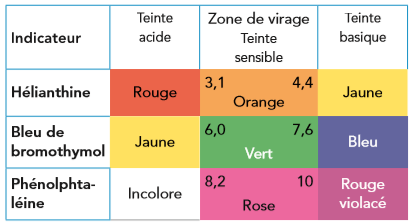 Est-il possible de repérer l’équivalence d’un titrage sans utiliser d’indicateur coloréOui avec un suivi pHmétriqueOn souhaite titrer une solution d’hydroxyde de sodium par une solution d’acide chlorhydrique. Le pH à l’équivalence vaut 7.Choisir l’indicateur coloré adapté à ce titrage. Argumenter la réponse.On choisit le BBT car sa zone de virage (entre 6,0 et 7,6) contient la valeur du pH à l’équivalence.Préciser la couleur de la solution dans le becher avant et après l’équivalence.Avant : le becher contient une solution basique d’où une couleur bleueAprès : la solution est devenue acide d’où une couleur jauneMêmes questions dans le cas du titrage d’une solution d’acide éthanoïque  par une solution d’hydroxyde de sodium (pHE = 8).On choisit la phénolphtaléine car sa zone de virage est la plus proche de la valeur du pH à l’équivalence. (incolore au départ puis violet)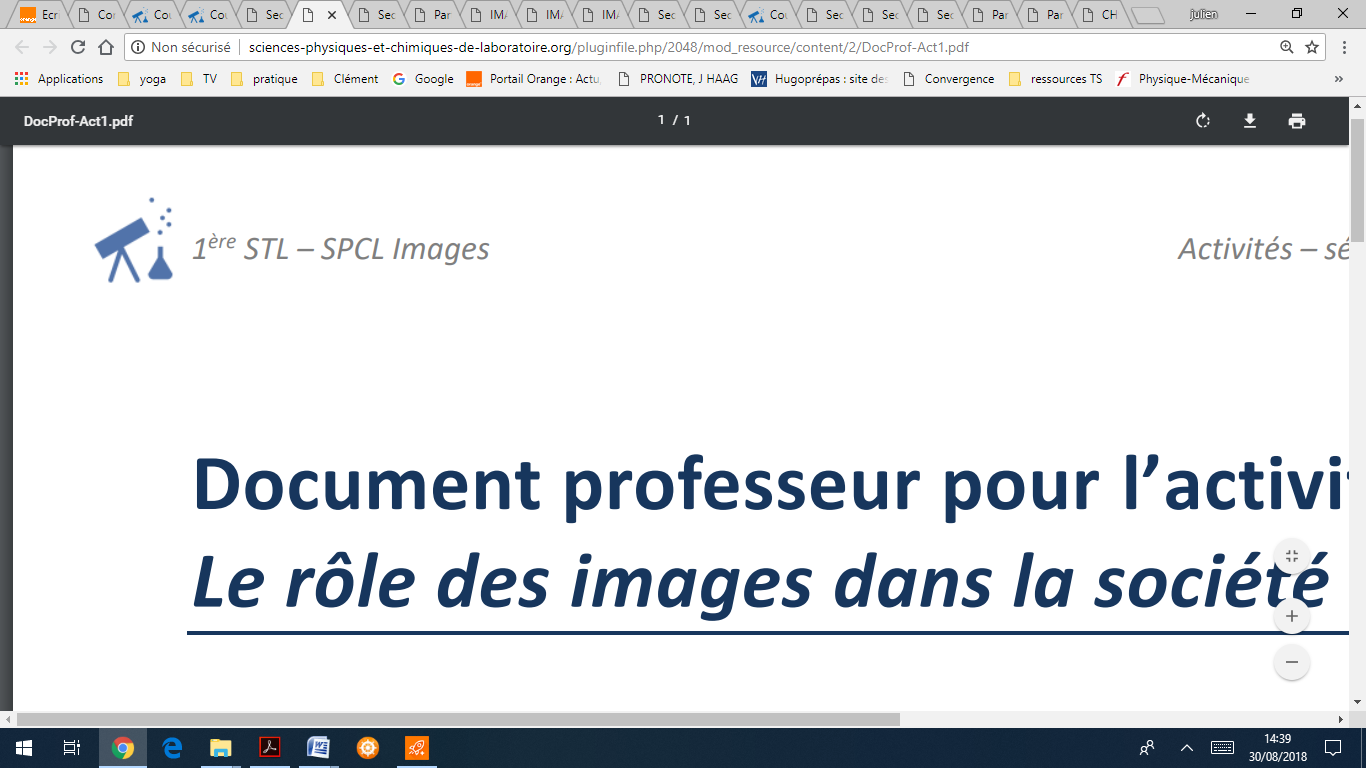 1ère STL – SPCL – Chimie et Développement DurableCorrection des exercicesDosage par titrage direct